Дата: 24.11.2020Группа: М-22Предмет: ЛитератураТема:  Эстетические поиски и эксперименты в ранней лирике Б.Л. ПастернакаПреподаватель: Колмакова Ирина Владимировна Задание:Сделать краткий конспект;Сделать анализ одного из стихотворений Б. Пастернака: «Когда разгуляется», «Быть знаменитым некрасиво» или «Ты в ветре…»   Эстетические поиски и эксперименты в ранней лирике Б. Пастернака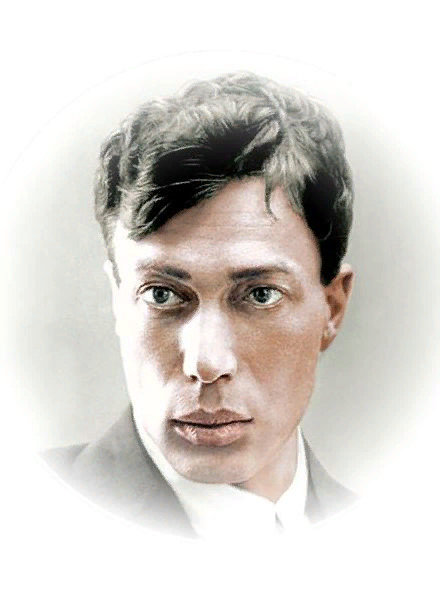 Борис Леонидович Пастернак (1890-1960) - русский писатель, поэт и прозаик 20 века. Автор известного романа “Доктор Живаго”, множества переводов с других языков, сборников стихотворений, повестей, статей и эссе. Лауреат Нобелевской премии в области литературы.Родился 29 января (10 февраля) 1890 года в Москве в семье художника и пианистки. У Бориса было 2 сестры и брат. В квартиру, где жила семья, приходили известные в то время деятели искусства, устраивались небольшие концерты, среди гостей были Лев Толстой, Сергей Рахманинов, Исаак Левитан.В 1903 году он познакомился с семьей композитора Скрябина. С возраста 13 лет Пастернак начинает сочинять музыку. Однако, не имея абсолютного слуха, он оставил занятия музыкой спустя шесть лет обучения.В 1909 году Борис окончил гимназию в Москве и поступил на историко-филологический факультет Московского университета на философское отделение. На скопленные матерью деньги Борис в 1912 уехал в Германию в Марбургский университет на летний семестр. Но охладев к философии, он бросает обучение и уезжает в Италию на несколько недель. Пастернак полностью отдается творчеству, которое стало делом всей его жизни. Вернувшись в Москву, Пастернак заканчивает обучение в университете в 1913 году.Первые стихи Пастернак написал в 1909 году, однако первое время он умалчивал о своем увлечении поэзией.Для того, чтобы войти в московские литературные круги, Пастернак вступает в поэтическую группу «Лирика».Самые первые сборники стихотворений – “Близнец в тучах” (1914), “Поверх барьеров” (1916). В 1922 вышла книга стихов “Сестра моя — жизнь”, которая сделала поэта известным. Именно ее Пастернак считает выражением своей творческой позиции. В это же время познакомился с Владимиром Маяковским, творчество которого повлияло на Пастернака.В 1920-1927 году Пастернак был участником литературного объединения “ЛЕФ” (Маяковский, Асеев, О. Брик и др.) В эти годы поэт публикует сборник “Темы и вариации” (1923), начинает работать над романом в стихах “Спекторский” (1925), который можно считать отчасти автобиографическим.В 1931 Пастернак уехал в Грузию. Стихи, написанные под впечатлением от Кавказа, вошли в цикл “Волны” (который впоследствии вошли в книгу “Второе рождение”). Живя здесь, писатель занимается переводами с грузинского языка, а также переводит Уильяма Шекспира, Гёте, Фридриха Шиллера и др. Перевод произведений с 1934 года стал регулярным и продолжался вплоть до смерти поэта.В 1935 году Борис Пастернак пишет письма Иосифу Сталину, в которых он заступился за мужа и сына Анны Ахматовой.Роман “Доктор Живаго” – вершина творчества Пастернака, как прозаика. Его он писал долгие 10 лет, завершив в 1955 году. Этот роман в 1958 году был опубликован за границей, Пастернак получил за него Нобелевскую премию. На родине же этот роман вызвал критику как со стороны власти, так и в литературных кругах. Пастернак был исключен из Союза писателей. Позже, в 1988 году роман был напечатан в журнале “Новый мир”. Роман завершают стихи главного героя, которые пронизаны нравственно-философским пафосом позиции автора.В 1921 году семья Пастернака покинула Россию. Пастернак активно переписывается с ними, а также с другими русскими эмигрантами, среди которых была и Марина Цветаева.Пастернак женится на художнице Евгении Лурье в 1922 году, с которой гостит у родителей в Германии в 1922—1923 годы. А 23 сентября 1923 года в у них рождается сын Евгений (умер в 2012 году).Разорвав первый брак, в 1932 году Пастернак женится на Зинаиде Николаевне Нейгауз. С ней и ее сыном в 1931 году Пастернак ездил в Грузию. В 1938 году у них рождается общий сын Леонид (1938-1976). Зинаида умерла в 1966 году от рака.В 1946 году Пастернак познакомился с Ольгой Ивинской (1912—1995), которой поэт посвящал многие стихи и считал своей “музой”.В 1952 Пастернак пережил инфаркт, но, несмотря на это, он продолжал творить и развиваться. Борис Леонидович начал новый цикл своих стихотворений — «Когда разгуляется» (1956-1959) Это была последняя книга писателя. Неизлечимая болезнь – рак легкого, привела к смерти Пастернака 30 мая 1960 года. Поэт умер в Переделкино.Ранняя лирика«Его грудь заполнена природой до предела, – писала о Пастернаке Марина Цветаева, – кажется, уже с первым своим вздохом он вдохнул, втянул ее всю – и вдруг захлебнулся ею и всю последующую жизнь с каждым новым стихом (дыханием) выдыхает ее, но никогда не выдохнет».Ранняя лирика Пастернака наполнена в буквальном смысле языческим преклонением перед природой. Слезы восторга и внутренний трепет – постоянные спутники его монологов.Поэт не только слышит звуки природы, но и видит, как его вдохновитель – композитор Скрябин или, к слову сказать, Римский-Корсаков, обладавший так называемым «цветным слухом».Вот почему стихи Пастернака наполнены цветом. Вся его лирика – своеобразный атлас цветов со множеством тонов, полутонов и оттенков.Особенностью лирики Пастернака является и высокая ассоциативность мышления.Вот первые строки стихотворения «Импровизация»:Я клавишей стаю кормил с рукиПод хлопанье крыльев, плеск и клекот.Попробуем выстроить ассоциативный ряд; музыкант у рояля – черные и белые клавиши – черный пруд – белые и черные лебеди – «Лебединое озеро» Чайковского – свет и тьма – добро и зло – жизнь и смерть.Права М. Цветаева: «Пастернак неисчерпаем… Можно сказать, что Пастернака читатель пишет сам».Кроме ассоциативности, для поэзии Пастернака характерны своеобразная поэтическая интонация, экспрессивность, эмоциональность.И все-таки главным условием правильного прочтения лирики Пастернака является знание его философской модели «божьего мира», как он называл природу.Понимая лучше других, какие трудности предстоят его будущим читателям, Пастернак, будучи уже зрелым поэтом, в одном из своих стихотворений («Когда разгуляется» 1956) изложил свою философскую концепцию, которой он придерживался на протяжении всей своей жизни.«Когда разгуляется»Большое озеро как блюдо.За ним – скопленье облаков,Нагромождённых белой грудойСуровых горных ледников.По мере смены освещеньяИ лес меняет колорит.То весь горит, то чёрной теньюНасевшей копоти покрыт.Когда в исходе дней дождливыхМеж туч проглянет синева,Как небо празднично в прорывах,Как торжества полна трава!Стихает ветер, даль расчистив.Разлито солнце по земле.Просвечивает зелень листьев,Как живопись в цветном стекле.В церковной росписи оконницТак в вечность смотрят изнутриВ мерцающих венцах бессонницСвятые, схимники, цари.Как будто внутренность собора –Простор земли, и чрез окноДалёкий отголосок хораМне слышать иногда дано.Природа, мир, тайник вселенной,Я службу долгую твою,Объятый дрожью сокровенной,В слезах от счастья отстою.«Быть знаменитым некрасиво»Быть знаменитым некрасиво.Не это подымает ввысь.Не надо заводить архива,Над рукописями трястись.Цель творчества – самоотдача,А не шумиха, не успех.Позорно, ничего не знача,Быть притчей на устах у всех.Но надо жить без самозванства,Так жить, чтобы в конце концовПривлечь к себе любовь пространства,Услышать будущего зов.И надо оставлять пробелыВ судьбе, а не среди бумаг,Места и главы жизни целойОтчёркивая на полях.И окунаться в неизвестность,И прятать в ней свои шаги,Как прячется в тумане местность,Когда в ней не видать ни зги.Другие по живому следуПройдут твой путь за пядью пядь,Но пораженья от победыТы сам не должен отличать.И должен не единой долькойНе отступаться от лица,Но быть живым, живым и только,Живым и только до конца.Когда-то Марина Цветаева в полемическом пылу воскликнула: «Где человек, до конца понявший Пастернака? Познавать его вы будете на других уроках да и всю жизнь».«Ты в ветре…»Ты в ветре, веткой пробующем,Не время ль птицам петь,Намокшая воробышкомСиреневая ветвь!У капель – тяжесть запонок,И сад слепит, как плес,Обрызганный, закапанныйМильоном синих слёз.Моей тоскою вынянченИ от тебя в шипах,Он ожил ночью нынешней,Забормотал, запах.Всю ночь в окошко торкался,И ставень дребезжал.Вдруг дух сырой прогорклостиПо платью пробежал.Разбужен чудным перечнемТех прозвищ и времёнОбводит тень теперешнийГлазами анемон.